ADI SOYADIÜNVANIAhmet ERDEMLİVaiz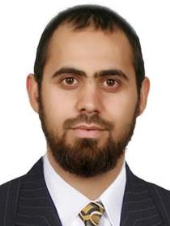 Baki ATABEYV.H.K.İ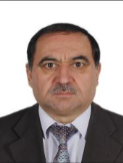 Osman ÖZV.H.K.İ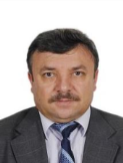 Kazim UZARV.H.K.İ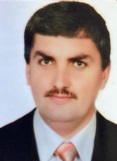 Fatih KUBLAYV.H.K.İ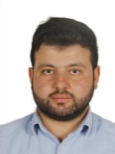 İrfan TUNCAV.H.K.İ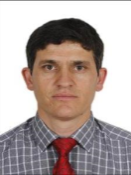 Veysel EKERŞoför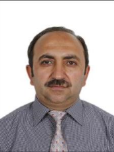 İbrahim TURHANYardımcı Hizmetler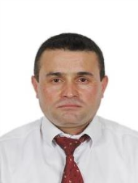 